Ивановская область     О примерном плане работы  Совета  Пучежского муниципального                                  района на 1 полугодие 2021 годаЗаслушав и обсудив информацию о примерном  плане работы Совета Пучежского муниципального района на первое полугодие 2021 года,                            Совет  Пучежского муниципального района решил:Утвердить примерный план работы Совета Пучежского муниципального района  на 1 полугодие 2021  года (прилагается).Контроль за выполнением примерного плана возложить на комиссии Совета  Пучежского муниципального района и председателя  Совета  Пучежского муниципального района.      Председатель Совета  Пучежского муниципального района                                 Красильникова Н.Л.                  Исполняющий обязанности            Главы Пучежского          муниципального района                                                       Золоткова И.В.                                                                       Приложение к решению Совета Пучежского                                                                            муниципального района от 28.12.2020 №18                                                                               ПРИМЕРНЫЙ   ПЛАН          работы  Совета  Пучежского муниципального района на 1 полугодие 2021 года.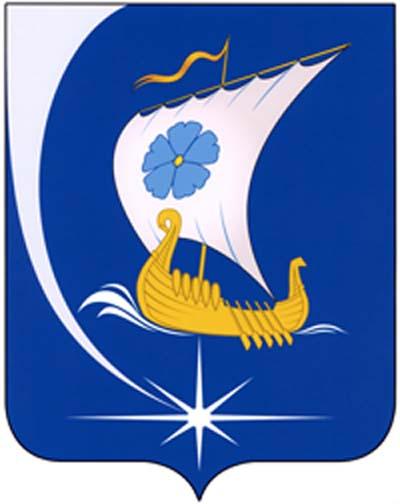 Совет  Пучежского муниципального района Совет  Пучежского муниципального района                                                    Четвертого созыва                                                   Четвертого созываР Е Ш Е Н И ЕР Е Ш Е Н И Еот 28.12.2020                        № 18 г.Пучежг.Пучеж№п/пНаименование проекта решения, правового актаСрок исполнения Осуществляют подготовку проекта решенияКомиссия Совета депутатов, ответственная за прохождение проекта решения124561.Заседания Совета Пучежского муниципального районаВ соответствии с Уставом и регламентом 2.Заседания постоянных комиссий Совета Пучежского муниципального районаВ соответствии с Регламентом3.Участие в мероприятиях, проводимых администрацией Пучежского муниципального районаВ течение полугодия4.О внесении изменений в решение Совета Пучежского муниципального района №15 от 14.12.2020   «О  бюджете Пучежского муниципального района на 2021 год и на плановый период 2022 и 2023 годы»январь(февраль).Финансовый отделКомиссия по бюджету и экономической политике5О внесении изменений в решение Совета  Пучежского муниципального района №15 от 14.12.2020   «О  бюджете Пучежского муниципального района на 2021 год и на плановый период 2022 и 2023 годы».февральФинансовый отдел Комиссия по бюджету, и экономической политике6О расходовании резервного фонда администрации района за 4 квартал 2020 года.февральФинансовый отделКомиссия по бюджету, и экономической политике 7Отчет о деятельности Межмуниципального отдела МВД РФ «Пучежский» за 2020 год.февральСовет депутатовКомиссия по социальной политике 8О лауреате районной премии «Женщина года»февральСовет депутатовКомиссия по социальной политике 9О внесении изменений в решение Совета  Пучежского муниципального района №15 от 14.12.2020   «О бюджете Пучежского муниципального района на 2021 год и на плановый период 2022 и 2023 годымарт Финансовый отдел.Комиссия по бюджету, и экономической политике10Отчет председателя Совета Пучежского муниципального района о результатах деятельности за 2020 год.Отчет главы Пучежского муниципального района о результатах деятельности администрации за 2020 год.Комиссии Совета депутатовКомиссии Совета депутатов.11О подготовке сельскохозяйственных предприятий к весенним работам в  2021 году.апрельСовет депутатовКомиссия по бюджету, и экономической политике.12О внесении изменений в решение Совета  Пучежского муниципального района №15 от 14.12.2020  «О  бюджете Пучежского муниципального района на 2021 год и на плановый период 2022 и 2023 годы». апрельФинансовый  отделКомиссия по бюджету, и экономической политике.13О расходовании резервного фонда администрации района за 1 квартал 2021 года.апрельФинансовый отделКомиссия по бюджету, и экономической политике 14О внесении изменений в решение Совета  Пучежского муниципального района №15. от 14.12.2020  «О бюджете Пучежского муниципального района на 2021 год и на плановый период 2022 и 2023годов».май Финансовый отдел.Комиссия по бюджету, и экономической политике 15Организация летнего – оздоровительного отдыха детей в 2021годумайОтдел образованияКомиссия по социальной политике16Отчет об исполнении   бюджета Пучежского муниципального района за 2020 год.июнь Финансовый отдел.Комиссия по бюджету, и экономической политике 17О внесении изменений в решение Совета  Пучежского муниципального района №15 от 14.12.2020  «О бюджете Пучежского муниципального района на 2021 год и на плановый период 2022 и 2023 годов». июнь Финансовый отдел.Комиссия по бюджету, и экономической политике 18Об итогах отопительного периода 2020 – 2021 годов на территории Пучежского муниципального района и планах подготовки объектов жилищно – коммунального хозяйства к отопительному периоду 2021 – 2022годов.июньКомиссия по бюджету, и экономической политике19О примерном плане работы Совета на 2 полугодие 2021 года.июнь Комиссии СоветаКомиссии Совета20Приведение муниципальных правовых актов в соответствие с изменениями действующего законодательства.В течение полугодия21Принятие иных решений Совета Пучежского муниципального районаВ течение полугодия по мере поступления